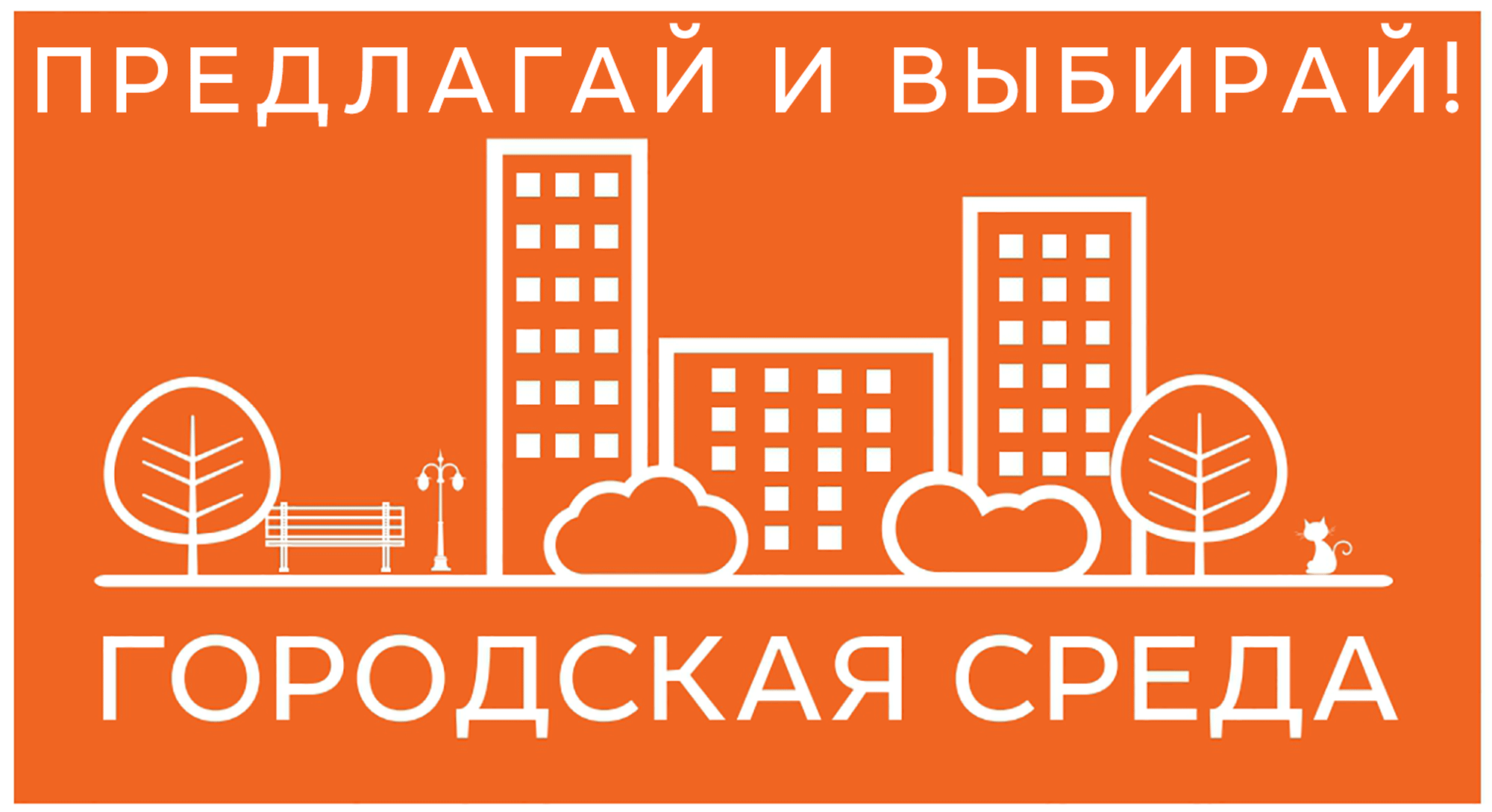                                                                25.01.2018Сегодня 25  января 2018 года состоялось заседание  общественной комиссии по  реализации приоритетного проекта «Формирование современной городской среды» на  территории Кызыл-Урупского  сельского  поселения.В  заседании  приняли  участие председатель общественной  комиссии Чочиев Н.Н.,   заместитель  председателя  общественной  комиссии, Караева Л.А.,  специалист  администрации   Кызыл-Урупского  сельского  поселения Джамбаев Р.А.  и  члены  общественной  комиссии  Глава  администрации  Кызыл-Урупского  сельского  поселения   ЧочиевН.Н. проинформировал  собравшихся  о  работе,   проведенной в  целях реализации приоритетного проекта «Формирование современной  городской  среды» и  о ходе  реализации  рейтингового голосования  по  выбору  общественных  территории,  подлежащих благоустройству в  первоочередном  порядке в  2018  году  в  рамках  муниципальной программы  Формирование современной  городской среды.